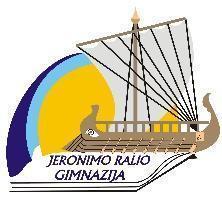 TVIRTINUDirektorėZita Gudonavičienė2023 M. LAPKRIČIO MĖN. VEIKLOS PLANAS2023-11-06 Nr. R4-297Renginys			        Data	      Vieta	    Dalyviai               Atsakingi                   I. ADMINISTRACIJOS, METODINIŲ GRUPIŲ,  MOKYTOJŲ TARYBOS VEIKLAII . PEDAGOGINĖS VEIKLOS PRIEŽIŪRAIII. PROFESINIS INFORMAVIMASIV. UGDYMO ORGANIZAVIMASV. POPAMOKINĖ VEIKLAParengė direktoriaus pavaduotoja ugdymui					        Kristina ČepukėnėAdministracijos posėdis11 0611 1311 2011 27114 kab.Administracijos nariaiZ. GudonavičienėIII klasių mokinių IUP duomenų suvedimas į mokinių registrąIki 11 15K. ČepukėnėU. PinkevičiūtėIV klasių mokinių brandos egzaminų pasirinkimų kuravimas, duomenų suvedimas į KELTAS sistemą11 07-24211 kab.IV-ų klasių mokiniaiK. ČepukėnėKlasių vadovaiPasitarimas dėl Tėvų dienų organizavimo11 20Po 4 pamokųKonferencijų salėMokytojaiAdministracijaTėvų dienos11 22I-II klasių mokinių tėvams18-20.30 val.11 23III-IV klasių mokinių tėvams18-20.30 val.KontaktinisMokytojaiRekomenduojame klasių vadovams organizuoti Tėvų susirinkimus nuo 18 val. iki 18.30 val.AdministracijaMokytojaiKlasių vadovaiGimnazijos vidaus veiklos kokybės įsivertinimas pagal prioritetinę sritį: „Ugdymas ir mokinių patirtys“Lapkričio mėn.Mokytojai, mokiniai, tėvaiDarbo grupėK. ČepukėnėGamtos mokslų metodinio būrelio susirinkimas Lapkričio mėn.Gamtos mokslų mokytojaiR. MorkaitienėMenų, technologijų ir kūno kultūros metodinio būrelio susirinkimasLapkričio mėn.201 kab.Būrelio mokytojaiL. SmailytėVeiklinamasis vizitas VDU „Matuokis profesiją 2023“11 10VDU, KaunasIII-IV klasių mokiniaiA. NacevičienėD. SirtautienėIntegruota nuotolinė anglų kalbos ir ugdymo karjerai pamoka „Studies abroad - Kastu.lt“                                          11 21Zoom aplinkaIII klasių mokiniaiA. NacevičienėJ. MatonienėA. KarosienėR. LamokovskienėSusitikimas su Karo prievolės ir komplektavimo tarnybos atstovais11 219.00 val.Aktų salėIV klasių mokiniaiA. NacevičienėD. SirtautienėBrandos egzaminų aprašo, minimalių reikalavimų stojantiesiems ir konkursinio balo sandaros pristatymas11 228.05-8.509.00-9.45Aktų salėIII a, b, cIII d, ė klasių mokiniaiK. ČepukėnėA. NacevičienėAtvirų durų diena 2023-patirk LSMU studijas11 24LSMU,KaunasIII-IV klasių mokiniaiA. NacevičienėD. SirtautienėISM karjeros diena gimnazijoje11 29Gimnazijos erdvėsI-IV klasių mokiniaiA. NacevičienėD. SirtautienėSusitikimas su alumne D. Krutkevičiūte. „Kokią įtaką turi medijos šiuolaikiniam profesiniam orientavimui?“IV savaitėKonferencijų salėII klasių mokiniaiA. NacevičienėD. SirtautienėLYDERYSTĖLYDERYSTĖLYDERYSTĖLYDERYSTĖLYDERYSTĖLYDERYSTĖKultūros paso edukacija „Kas esu Aš?“11 283-6 pamokosAktų salėAktų salėI klasių mokiniaiI. Kuuzeorg-PetrikonienėI klasių vadovaiLyderystė paremta asmeninėmis savybėmis (susitikimas su 3 gamyklos vadovais).11 29AB „Achema“AB „Achema“Ic klasės mokiniaiA. KarosienėI. ParėdnienėLyderystė ir inžinerija šiandien. Sėkmės istorija.11 306-7 pamokosUAB IremasUAB IremasIb klasės mokiniaiI. Kuuzeorg-PetrikonienėSTEAMSTEAMSTEAMSTEAMSTEAMSTEAMPamoka KITAIP ,,Farmacijos fakultetas“11 0611 06 LSMU Ic klasės mokiniaiV. PažėraitėPamoka KITAIP ,,Trys laboratoriniai darbai“11 0811 08KTUIb klasės mokiniaiR. StrumilienėPamoka KITAIP Geografijos ir geologijos  laboratorijos VU11 1511 15VU, Chemijos ir geomokslų universitetasIII klasių mokiniaiA. ŽivaitienėArchitektūros ir dizaino fakultetai11 23Vilnius TECH (VGTU)Vilnius TECH (VGTU)IIb klasės mokiniaiR. StrumilienėKULTŪRAKULTŪRAKULTŪRAKULTŪRAKULTŪRAKULTŪRAKultūros centrų premijos įteikimo ceremonija11 0918 val.Jonavos kultūros centrasJonavos kultūros centrasTeatro ir dainavimo studijosŽ. MartinaitienėN. KukarinienėProjektas „Kūrybinės jungtys“11 0914 val.11 2314 val.Jonavos kultūros centrasJonavos kultūros centrasII-III klasių mokiniaiL. SmailytėKoliažinė opera „Mažvydas“11 1018.00 val.Jonavos Kultūros centrasJonavos Kultūros centrasIII-IV klasės mokiniaiI. Kuuzeorg-PetrikonienėLietuvių kalbos mokytojosKeistuolių teatro spektaklio „Riešutų duona“ stebėjimas ir interpretacijos lyginimas11 17Keistuolių teatras, VilniusKeistuolių teatras, VilniusIIIė, IIa klasių mokiniaiA. NacevičienėJ. MatonienėTeatro dirbtuvės moksleiviams „Vaidiname vokiškai: kalbos ir kūrybiškumo jungtis“11 23-25Simono Dacho namai, KlaipėdaSimono Dacho namai, KlaipėdaI-III klasių mokiniaiJ. Legas                 R. LegienėMuzikos festivalis „Mano siela Viešpatį šlovina“11 2612 val.Jonavos šv. Jokūbo bažnyčiaJonavos šv. Jokūbo bažnyčiaMuzikos studijafolkloro „Dobilia“būrelisI. Kuuzeorg-PetrikonienėN. KukarinienėLietuvių literatūros pamoka ,,Kūrinio ir spektaklio lyginimas”Lapkričio mėn. N. RimkuvienėE. KrutkevičienėKITOS VEIKLOSKITOS VEIKLOSKITOS VEIKLOSKITOS VEIKLOSKITOS VEIKLOSKITOS VEIKLOSPyragų diena11 06Per ilgąją pertraukąIa. fojeIa. fojeSocialinės veiklos būrelis „Aš galiu“I. Kuuzeorg-PetrikonienėPamoka skirta Europos sveikos mitybos dienai paminėti ,,Sveikatai palankios salotos“11 073 pamoka11 081 pamoka4 pamoka5 pamoka11 094 pamoka5 pamoka123 kab.123 kab.Ib klasėId klasėIa klasėIė klasėIc klasėIf klasėM. StakėliūnaitėI. DanielėPaskaita „Psichoaktyvios medžiagos“11 14Aktų salėAktų salėI klasių mokiniaiI. DanielėO. SmailienėJ. ZabarauskienėKultūros paso edukacijos „Protų mūšiai: kelionė po Lietuvą“11 162-5 pamokosAktų salėAktų salėI klasių mokiniaiI. Kuuzeorg-PetrikonienėTolerancijos diena11 16Mokyklos erdvėsMokyklos erdvėsI-IV klasių mokiniaiE. ŽivaitisMEPAI. Kuuzeorg-PetrikonienėKonkursas skirtas Europos sveikos mitybos dienai paminėti ,,Sveikatai palankios salotos“11 16Po 4 pamokų215 kab.215 kab.I klasių mokiniaiI. DanielėM. StakėliūnaitėDraugo diena11 29Per ilgąją pertraukąIa. fojeIa. fojeSocialinės veiklos būrelis „Aš galiu“I. Kuuzeorg-PetrikonienėProtmūšis „AIDS: geriau žinoti!“11 30322 kab.322 kab.IV klasių mokiniaiE. PaknienėPaskaita „Antimikrobinis atsparumas“Lapkričio mėn.II klasių mokiniaiI. Danielė Klasių vadovaiLietuvos mokinių konkursas ,,Po žvaigždėtu dangum“11 25Vilnius LMNŠCAstronomijos būrelio nariaiR. MorkaitienėGimnazijos smiginio turnyrasLapkričio mėn.kiekvieną antradienįGimnazijaI-IV klasių mokiniaiS. SipavičienėJ. NeimantienėJeronimo Ralio gimnazijos krepšinio taurės turnyrasLapkričio mėn.pirmadieniais - ketvirtadieniaisGimnazijos sporto salėI-IV klasių moksleiviaiN. Zabarauskas